２０１９年5月7日～5月31日参加者：中村　慧、河原沙伎、加藤嵩道、松本漱介研修医・学生に臨床推論を教えている関係でLearning Clinical Reasoning(JP. Kassirer, second ed, Wolters Kluwer、2010)を読み返している。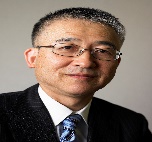 Dr.WARIの総合診療Skill-Up講座症例病名/内容開催日レクチャー1Opening Statement5月7日レクチャー２Semantic Qualifier5月7日症例１単純ヘルペス脳炎5月7日症例２動脈瘤による動眼神経麻痺5月7日症例３痂皮性膿痂疹5月8日症例４Henoch-Schönlein 紫5月8日RCPC１アレルギー性疾患による食事摂取不良5月8日症例５動悸後多尿；PSVT,ｐAf5月8日症例６金属ヒューム熱５月８日診察の基本１SCRATESによる病歴聴取5月9日症例７心筋梗塞（SCRATESによる病歴聴取）5月9日診察の基本２甲状腺疾患を疑った時の診察5月9日症例8痛風5月9日症例９肘内障5月9日症例10片頭痛5月9日症例11アキレス腱断裂5月9日症例12肺がんによる肥大型骨関節症5月10日症例13感染性心内膜炎5月10日症例14POEMS症候群5月10日症例15転移性脊椎骨腫瘍（前立腺がんによる）5月10日診察の基本3虫垂炎を疑った時の診察5月14日症例16不眠症5月14日症例17ヒスタミン中毒5月14日診察の基本4臨床疫学の基礎5月14日症例18大動脈狭窄症による心不全（英文）5月15日症例19脳梗塞5月15日症例20副甲状腺機能亢進症5月15日症例21高カリウム血症に伴う徐脈5月15日RCPC２アルコール依存症、アルコール性肝障害5月16日症例22虚血性腸炎5月16日症例23肺炎球菌性肺炎5月16日症例24ライム病5月16日症例25複合性局所疼痛症候群5月21日症例28睡眠関連摂食障害5月21日症例29アスピリン喘息5月21日症例30脾臓摘出後症候群5月21日症例31脳転移による神経性尿崩症5月22日症例31Precordial catch syndrome5月22日症例32溶連菌性扁桃炎5月22日症例33上気道咳嗽症候群5月22日診察の基本5髄膜炎を疑った時の診察5月23日症例34書痙5月23日症例35一過性全健忘5月23日症例36CREST 症候群5月23日診察の基本６システムレビュー5月28日症例37SLE+続発性シェーグレン症候群5月28日症例3８毒素ショック症候群5月28日症例3９肋軟骨炎5月28日症例40神経調節性失神（排尿失神）5月29日症例41インスリノーマ5月29日症例42B細胞リンパ腫5月29日診察の基本７肝硬変を疑った時の身体診察5月30日症例43特発性三叉神経痛5月30日症例44結節性紅斑5月30日症例45溶連菌感染後急性糸球体腎炎5月30日症例46亜急性甲状腺炎5月31日症例47急性虫垂炎（retrocecal）5月31日症例48壊死性リンパ節炎5月31日症例49攣縮性狭心症5月31日